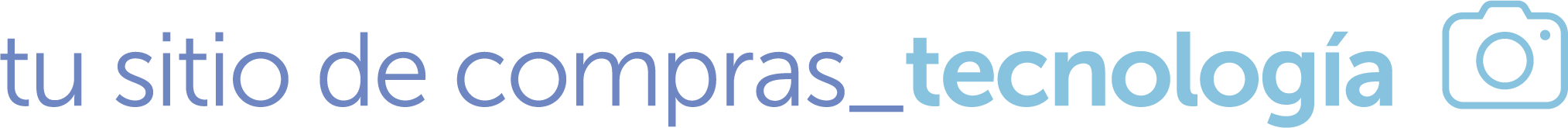 FORMULARIO DE DESISTIMIENTO(Sólo debe cumplimentar y enviar el presente formulario si desea desistir del contrato)A LA ATENCIÓN DE:Casado Empresas y Colectivos SLAvenida del Partenón 10, 3ª planta28042 MadridTfno: 91 721 42 90Email: tusitiodecompras.tecnologia@grupocaeco.comPor la presente le comunico que desisto de mi contrato de venta con nº de pedido/factura ____________________ del siguiente artículo/servicio:Pertenecientes al pedido nº:                               Fecha de compra:Nombre del comprador:Domicilio del comprador:Si la dirección de envío es distinta a la del comprador deberá rellenar los siguientes datos:Nombre del destinatario:Domicilio del destinatario:Firma del consumidor/es	Fecha(Solo si el presente formulario se presenta en papel)